COMUNICATO STAMPA AIAC 2019Si terrà presso la Sala congressi dell’Hotel Perla del Porto di Catanzaro Lido nei giorni 8-9 Novembre il Simposio Regionale AIAC (Associazione Italiana Aritmologia e Cardiostimolazione) L’edizione 2019 del congresso   ha come scopo il confronto tra gli specialisti Cardiologi Aritmologi e i Professionisti che condividono la gestione del paziente con patologie del ritmo cardiaco. Parteciperanno non solo i cardiologi Calabresi che si occupano di Aritmologia ma tutti i professionisti della branca  E’ rivolto a coloro i quali abbiano la necessità di approfondire le loro conoscenze sui più recenti aggiornamenti in tema di aritmie cardiache, scompenso cardiaco, tachicardia e fibrillazione ventricolare, prevenzione della morte improvvisa nella cardiopatia Ischemica, device impiantabili, coinvolgendo soprattutto i giovani e il territorio. Rispetto alla precedente edizione, L’edizione 2019 vuole essere una continuazione dell’evento del 2018; per non essere ripetitivi si è voluto focalizzare l’attenzione su argomenti che per ragioni di spazio non erano stati approfonditi, garantendo una continuità didattica.Saranno    due giorni intensi ed importanti quelli in programma.  L’evento, organizzato dal Dr. Francesco Arabia Presidente Regionale dell’associazione   in collaborazione con il Direttivo Regionale (Dr. Vittorio Aspromonte - Dr. Michele Comito Dr. Francesco Gallicchio - Dr. Tommaso Infusino Dr. Gianluca Quirino - Dr. Giorgio Ventura) è stato patrocinato, dall’Ordine dei Medici della Provincia di Catanzaro, dall’Azienda Sanitaria Ospedaliera di Catanzaro e dall’Associazione Nazionale Carabinieri (ANC).  	“ Come  Direttivo AIAC nello spirito di quelli che sono i valori e la mission dell’associazione   l’intento è stato quello  di coinvolgere tutta la cardiologia calabrese dando ampio spazio ai giovani che rappresentano il nostro futuro,  forieri di novità tecnologiche ma principalmente di entusiasmo e voglia di fare, per uno scambio di idee e anche di informazioni, ma nello stesso tempo preservando lo spazio a coloro i quali con l’esperienza di tanti anni al servizio della sanità e dell’associazione, hanno consentito che ciò potesse accadere.  In Calabria sono presenti delle eccellenze ed è giusto che queste vengano conosciute e divulgate e perché no, ancor di più utilizzate, con la speranza di ridurre la migrazione sanitaria che tanto pesa sulla economia della Regione, ma ancor di più pesa sulle spalle dei malati e loro familiari, a cui oltre l’impegno economico si aggiunge il peso del disagio dello spostamento, in un delicato momento di fragilità psicofisica. Vantiamo in Calabria una offerta Cardiologica a 360 gradi Dalla complessa valutazione clinica del paziente cardiologico, fino studio genetico di alcune patologie cardiovascolari e all’applicazione delle più moderne tecniche terapeutiche e chirurgiche.  L’unico limite la frammentazione sul territorio, che anche se non vasto è sicuramente frastagliato, con delle difficoltà logistico comunicative. L’evento organizzato ha lo scopo di ridurre queste difficoltà e instaurare un dialogo collaborativo, che non può far altro che bene alla categoria, come crescita professionale ma soprattutto ai pazienti che potranno giovarsi dell’offerta senza spostarsi dal proprio paese.”Oltre ha gran parte dei cardiologi calabresi   interverrà il Prof. Ciro indolifi del Campus di Germaneto con una lettura magistrale insieme ad altri specialisti del settore provenienti da fuori regione , particolarmente esperti in settori specificiInterverranno con i saluti:  il Presidente dell’Ordine di Catanzaro dott. V.A. Ciconte  non solo come garante istituzionale della categoria ma anche come esperto di politica sanitaria anche in campo cardiologico ,  ll  Direttivo Nazionale AIAC rappresentato dal dott. G. Bisignani ,   Il presidente Regionale ANMCO dott. R. Ceravolo , il Presidente dell’Associazione Nazionale carabinieri Avv M. Arabia, il Responsabile dell’infermeria Presidiaria Legione carabinieri Col. Med Dott. Ugo Vescio. Con il Patrocinio e la collaborazione dell’ ANC il 9 Novembre ci sarà una giornata di prevenzione della Morte cardiaca Improvvisa, offerta ai cittadini, in cui su prenotazione ognuno potrà sottoporsi gratuitamente ad un esame elettrocardiografico, alla ricerca, nella popolazione sana di eventuali minime alterazioni che potrebbero esse campanelli di allarme di patologie ben più gravi. “Sono certo, conclude il Dott. Arabia  che queste due giornate di lavoro possano aumentare la fiducia dei cittadini, anch’esse questa volta coinvolti in momento di prevenzione , per la Sanità calabrese  che sta attraversando un momento di difficolta, e apprezzino gli sforzi di noi operatori per mantenere quegli standard di qualità che ci hanno sempre contraddistinto”.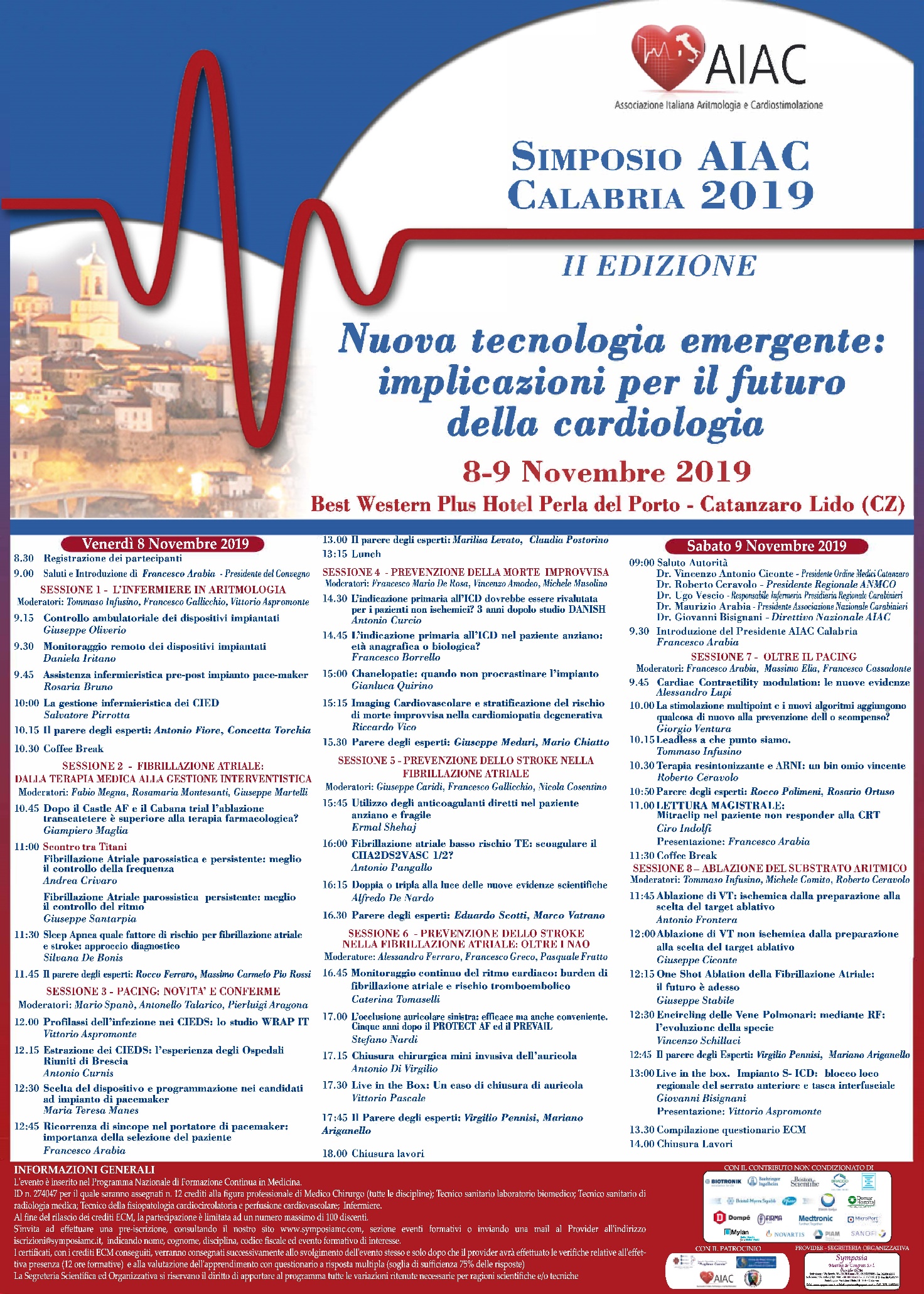 